How to Check the USB Voltage ValueHere is the phenomenon that the Voltage Value of USB not up to 5V.  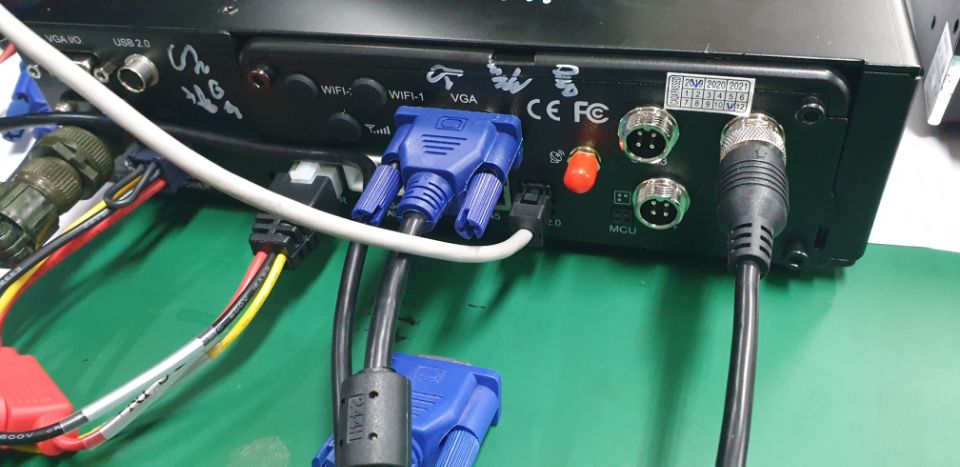 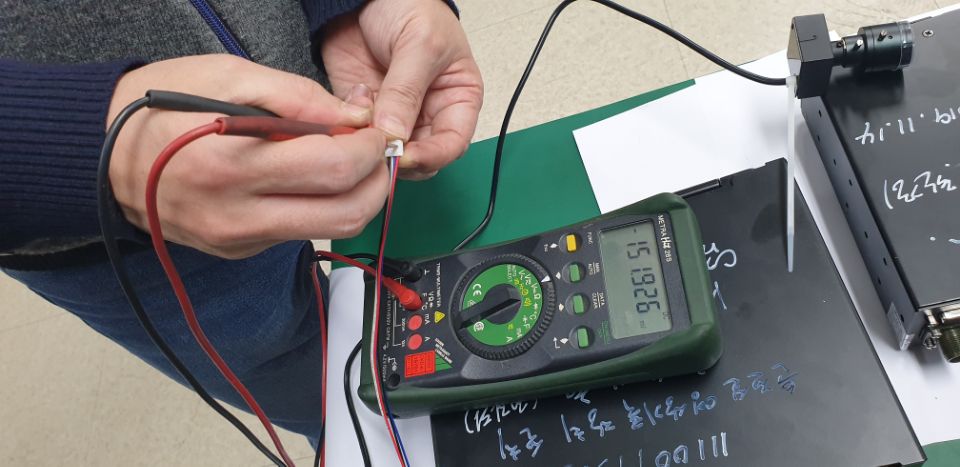 We have checked the interface directly, here is the result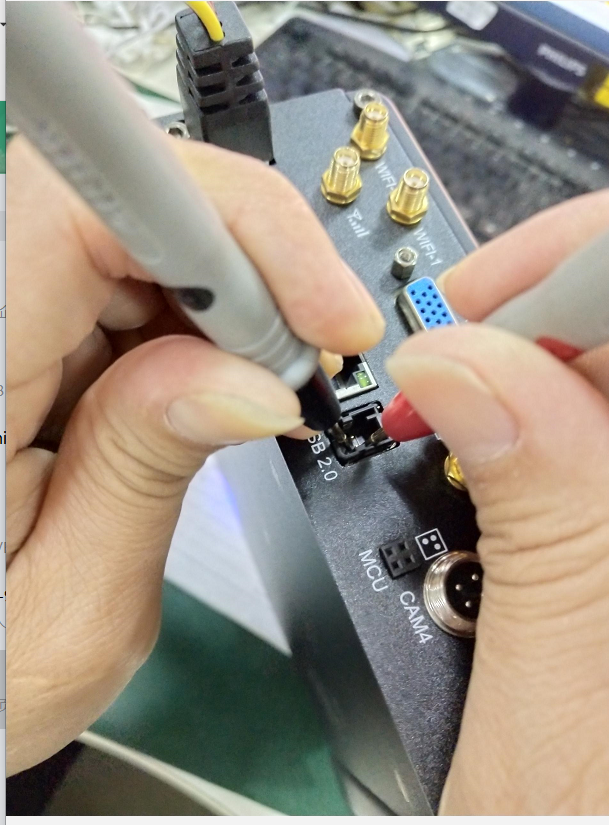 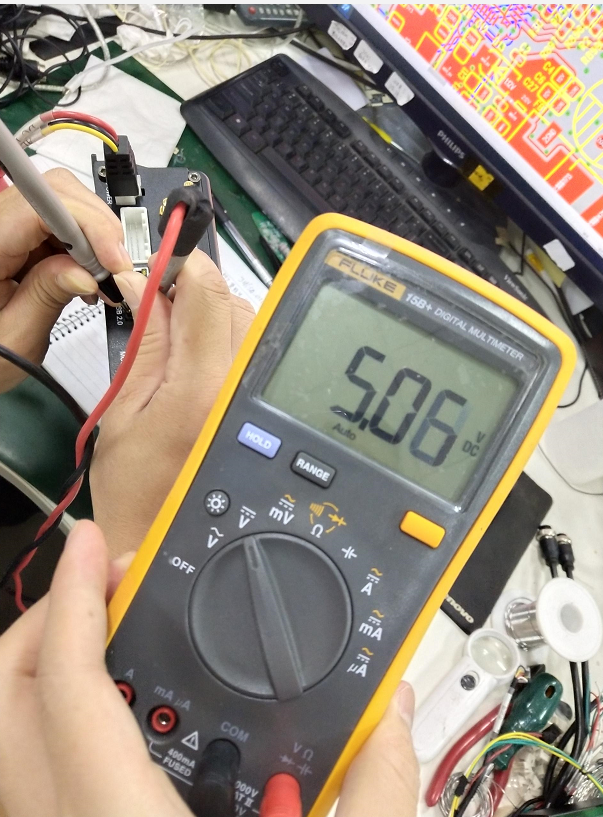 Please check the USB cable at your side, such as the definition，if was damaged. etc